PROIECT DE HOTARAREprivind aprobarea scutirii de la plata majorărilor de întârziere şi penalităților aferente obligațiilor bugetare constând în impozite și taxe locale, redevențe, chirii și alte venituri datorate bugetului local de către persoanele fizice de pe raza administrativ-teritorială amunicipiului DEJCONSILIUL LOCAL AL MUNICIPIULUI DEJ,Având în vedere referatul nr. 17.134/24.06.2021 al Serviciului impozite și taxe – urmărire și executare creanțe, privind propunerea de aprobare a scutirii de la plata majorărilor de întârziere și penalităților aferente obligațiilor bugetare constând în impozite şi taxe locale, redevențe, chirii şi alte venituri datorate bugetului local de către persoanele fizice de pe raza administrativ-teritorială a Municipiului Dej;Reținând prevederile art. 185 alin.(l)lit. b, alin. (6) si(7) din Legea nr. 207/2015 privind Codul de procedură fiscală şi ale Legii nr. 52/2003 privind transparența decizională în administrația publică;Potrivit  prevederilor art.129, alin.2, lit.b; alin.4, lit.c, art.139, alin.3, lit.c, precum și ale art.196, alin.1, lit.a, din OUG nr.57/2019, privind Codul Administrativ.HOTĂRĂŞTE:Art. 1. Se aprobă procedura de acordare a scutirii de la plata majorărilor de întârziere şi penalităților aferente obligațiilor bugetare constând în impozite şi taxe locale, redevențe, chirii şi alte venituri datorate bugetului local de către persoanele fizice de pe raza administrativ - teritorială a municipiului Dej, în conformitate cu Anexa care face parte integrantă din prezenta hotărâre.Art.2. Prezenta procedură se aplică începând cu data adoptării hotărârii până la data de 30.11.2021, scutirea operând pentru majorările/penalitățile aferente obligațiilor principale stinse până la data de 30.11.2021.Art.3. Cu îndeplinirea prevederilor hotărârii se încredințează Serviciul impozite și taxe – urmărire și executare creanțe  din cadrul Primăriei Municipiului Dej.P R I M A R,MORAR COSTAN                                                         AVIZAT SECRETAR                                                    Jr. POP  CRISTINA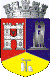 ROMÂNIAJUDEŢUL CLUJ	MUNICIPIU DEJStr. 1 Mai nr. 2, Tel.: 0264/211790*, Fax 0264/223260, E-mail: primaria@dej.ro